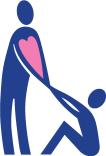  
sociálních služeb na OtrokovickuZápis z jednání pracovní skupiny Osoby v krizi a nezaměstnanív rámci projektu Monitoring a vyhodnocování KPSS na OtrokovickuDne:			čtvrtek 14. 3. 2013 v 9:30 hodinMísto konání:   		Přítomno                     	12 osob (viz prezenční listina)Body jednání Informace o průběhu KPSS od posledního jednání pracovní skupinyDne 7. března 2013 proběhl workshop na téma Trendy v sociální práci, přístup k uživatelům. Zájem o účast na workshopu byl značný, někteří ze zájemců museli být v rámci omezené kapacity semináře odmítnuti.  Kvalitu workshopu bohužel negativně ovlivnila změna lektora -  doc. Pavel Navrátil se z důvodu nemoci na poslední chvíli omluvil a workshop lektoroval jeho kolega, Mgr. Pavel Bajer. Pokud to situace umožní, požádáme doc. Navrátila o vedení workshopu Motivace uživatele, který je naplánován na říjen 2013.  Informace Mgr. Kuchařové z jednání se zástupci Zlínského kraje, které proběhlo 11. března 2013 v Otrokovicích a týkalo se dofinancování sociálních služeb v roce 2013:Také v letošním roce poskytovatelé sociálních služeb bojují s nedostatkem finančních prostředků na svou činnost.  V současné době chybí poskytovatelům ve Zlínském kraji cca 11 mil. Kč. Krajský úřad nastavil kritéria, podle kterých jednotlivé služby dofinancuje, a to v rozmezí od 65 do 80 % optimálního návrhu ZK na dotaci z MPSV. Toto dofinancování by mělo proběhnout do konce března. Možná proběhne i druhé kolo dofinancování v červnu, záleží na výsledku hospodaření Zlínského kraje za r. 2012, zda skončí přebytkem. Pokud jde o přístup města Otrokovice, situace je pozitivní v tom, že město navýšilo rozpočet na financování sociálních služeb na úroveň loňského roku, kdy byla vyplacena jak řádná dotace, tak mimořádné dofinancování sociálních služeb v krizi. Stále to však není dost, aby byl pokryt vzniklý deficit. Stejně jako v loňském roce bylo na Ministerstvo práce a sociálních věcí zasláno prohlášení zástupců obcí a poskytovatelů sociálních služeb reagující na tuto nepříznivou situaci. Mynistryně práce a sociálních věcí byla vyzvána, aby v kapitole rozpočtu MPSV hledala další prostředky na financování sociálních služeb.Kontrola úkolů z minulé PSLékařská pomoc při terénní práci (Samaritán)Mgr. Bernatík informoval o spolupráci Samaritánu se studentem 4. ročníku lékařské fakulty. V rámci této spolupráce student, který tuto práci vykonává jako dobrovolník, již 3x působil v mobilní kanceláři Samaritánu, kde je vydávána teplá strava, ošacení a další materiální pomoc. Protože lidi bez domova mají časté zdravotní potíže – popáleniny, kožní nemoci, odřeniny a další, mohou nyní klienti využít přítomnosti medika a konzultovat s ním své potíže, případně se nechat ošetřit. Pracovníci Samaritánu chtějí takto i do budoucna řešit situaci klientů, aby nedocházelo ke zbytečnému zhoršování zdravotního stavu, případně i ke zbytečným úmrtím. Finanční prostředky na pořízení zdravotnického materiálu se podařilo získat z Tříkrálové sbírky. V nejbližší době se student kromě Mobilní kanceláře začne pohybovat i v terénu. Inspiraci k tomuto kroku načerpali pracovníci Samaritánu v Holandsku, kde jezdí mladí medici pomáhat lidem bez domova (projekt "doktoři na kole"). Informace o spuštění informačního portálu k dluhové problematice (Samaritán)Zařízení pro hygienickou péči o osoby bez přístřeší – návrh podmínek fungováníNa Zlínský kraj, konkrétně náměstku hejtmana pro oblast zdravotnictví, dr. Nečasovi, byl v únoru 2013 zaslán dopis s dotazem na doporučený postup při hygienické (umytí, oholení, odvšivení) a zdravotní (kožní, infekční onemocnění) péči o bezdomovce. Do dnešního dne nepřišla žádná reakce ani odpověď. Pokud se nikdo ze Zlínského kraje neozve ani v následujících dnech, budeme odpověď urgovat. Problémy cílové skupiny – podněty k řešení v rámci činnosti pracovní skupiny nebo  expertní skupinyAktuální stav opatření z Komunitního plánu sociálních služeb na Otrokovicku na období 2013 - 2015Priorita 5.1 Bydlení pro osoby bez přístřešíZařízení pro osoby bez přístřeší a bez příjmu – domov se zvláštním režimem nebo azylový dům pro seniory: azylový dům pro seniory stále chybí. O potřebě jeho zřízení se mluví dlouhodobě, jedná se o jednu z priorit uvedenou ve Střednědobém plánu rozvoje sociálních služeb ve Zlínském kraji pro období 2012-14. Na realizaci zatím není dostatek finančních prostředků. Řešením by mělo být zařízení s celokrajskou působností, zařízení pouze pro Otrokovice a okolí není žádoucí ani efektivní.Plánuje se otevření Domova se zvláštním režimem v Loučce pro uživatele od 25 let. Kapacita je však téměř naplněna ještě před zahájením provozu, protože se sem bude stěhovat hodně pacientů z psychiatrických léčeben. Pobytové služby pro bezdětné ženy, páry, rodiny s dětmi: částečně realizováno. Nový domov rozšířil cílovou skupinu o muže s dětmi (už mají prvního klienta z této cílové skupiny) a samotné ženy. Od roku 2014 se plánuje rozšíření cílové skupiny o rodiny s dětmi.Priorita 5.2 Hygienická a lékařská pomocŘešeno aktuálně v práci činnosti pracovní skupiny.Priorita 5.3 Zimní opatřeníZajištění provozu a zkvalitnění vybavení místa k přečkání mrazivých nocí: realizováno od podzimu 2012 rozšířením mobilní buňky pro osoby bez přístřeší na 2, zkvalitněním hygienického zázemí a rozšířením dohledu nad provozem během otevření, tj. v noci. Dotaz zda bude provoz mobilní buňky (seďárny) ukončen dle plánu, tedy k 15. 3. 2013 i přesto, že se opět ochladilo. Odpověď - ano, veškeré nasmlouvané záležitosti s provozem buňky spojené jsou ukončené k 15.3.2013.  Všichni klienti včas dostali informace, kam jinam mohou jít, a možnosti, kam se obrátit existují např. ve Zlíně. Do budoucna můžeme zvážit, zda začátek a konec provozu buňky lze nastavit flexibilněji na základě počasí.Požadavek na zvýšení kapacity buňky -  z poloviny provozní buňky udělat prostor pro uživatele. Informace od Městské policie Otrokovice - problémy s chováním klientů seďárny jsou minimální, mimo namátkové kontroly byl proveden pouze jeden výjezd (po použití signálu tísňové pomoci, který má k dispozici pracovník v mobilní buňce; stejně jako senioři a zdravotně postižení v Otrokovicích).Priorita 5.4 Práce pro osoby bez přístřešíFungující veřejná služba: splněno, nyní však zrušeno. Veřejná služba fungovala bez problémů a v rámci ní byli zaměstnáni např. lidé dohlížející na chod mobilní buňky pro osoby bez přístřeší. Nálezem ústavního soudu ze dne 1.9.2012 však byla veřejná služba zrušena.Spolupráce Úřadu práce s poskytovateli sociálních služeb: funguje jak prostřednictvím osobních kontaktů, tak prostřednictvím setkání zástupců těchto organizací v rámci procesu KPSS. Pracovní programy specificky zaměřené na uživatele sociálních služeb: Mgr. Bernatík informoval o zahájení spolupráce se společností Continental Barum s.r.o. – budou zde na zkoušku přijati klienti Samaritánu. Je vytipováno dalších 12 firem v okolí Otrokovic, které Samaritán plánuje podobným způsobem oslovit a pokusit se získat další pracovní příležitosti pro své klienty. Mgr. Hábová z otrokovické pobočky úřadu práce předala informace MPSV, které v současné době podporuje rozvoj veřejně prospěšných prací (VPP) a má na tyto aktivity vyčleněn i dostatek financí. Na jedno pracovní místo je možné získat dotaci až 15 tisíc Kč (vč. odvodů zaměstnavatele). Mohou to využít úřady, neziskové organizace atd. V rámci VPP je umožněno zaměstnávat lidi i na zkrácené úvazky, případně využít možnosti rekvalifikací. V případě zájmu o využití VPP je potřeba kontaktovat vedoucí referátu trhu práce zlínské pobočky Úřadu práce ČR, Ing. Lucii Topolánkovou.RůznéCharita Otrokovice, Mgr. Vlček: z vyhodnocení provozu Charitního šatníku vyplývá, že lidé bez domova nejspíš mají problém s tím, že si nemají kde vyprat oblečení. Podnět k diskuzi – možnost provozování veřejné pračky v rámci charitního šatníku.  Mgr. Vlček dále dodal, že Charita uvažuje o přestěhování šatníku do nových prostor bývalé výměníkové stanice u prodejny Billa. Realizace tohoto záměru by však byla spojena s investicí – minimálně opravou střechy, příp. i sociálního zařízení. Dotaz na možnosti pomoci města s řešením bytové situace pro případ krizové situace, jaká nastala před několika týdny ve Frenštátě pod Radhoštěm (výbuch panelového domu).  Odpověď: město by poskytlo městské byty (pokud by byly k dispozici), existuje i krizový plán, který s těmito situacemi počítá a jehož součástí je i řešení bytové situace občanů. Nové úkolyTermín dalšího setkání: 23. 5. 2013, 9:30 – 11:00 hod.Zapsala 14. 3. 2013 Gabriela R. JanošováCOKDOS KÝMDO KDYSPLNĚNO/NEPOZNÁMKADotaz na Krajský úřad Zlín na doporučený postup při hygienické (umytí, oholení, odvšivení) a zdravotní (kožní, infekční onemocnění) péči o bezdomovceT. BernatíkSOC5/3/2013ANO, zatím bez odpovědiDoplnění dalších cedulí odkazující na veřejnou sprchu v městském informačním systémuSOCTS5/3/2013ANOCharita sv. Anežky Otrokovice nově spustila internetový portál www.poradnasamaritan.cz, jehož hlavním cílem je podat informace lidem, kteří mají potíže s dluhy. Lidé mají možnost anonymně se zeptat na to, co je zajímá, ať už mají problémy s dluhy, chtějí pomoci s oddlužením nebo hledají informace o dluhové problematice. Pokud si to uživatel přeje, tak je otázka zodpovězena bez dalšího zveřejnění na internetu, v tom případě je ale nutné uvést na sebe kontakt. Na dotazy týkající se dluhové problematiky odpovídají pracovníci služby. Pokud by byl dotaz z oblasti právní, je možnost konzultace s právničkou. Na portálu se čtenář také dozví informace o službě Dluhové poradenství Samaritán, aktuality ze služby a dluhové problematiky obecně. Umístěny jsou zde také vzory dokumentů, které se týkají dluhové problematiky a odkazy na důležité internetové stránky.COKDOS KÝMDO KDYSPLNĚNO/NEPOZNÁMKADořešit využívání veřejně prospěšných prací, viz projekt Zpátky do práceMgr. HorákováMgr. ZenáhlíkováMgr. Bernatík21.3.2013ANO – probíhají jednání se zainteresovanými organizacemi a zástupci ÚPPrověřit opravy výměníkové stanice (střecha, sociální zařízení,..)Mgr. Kuchařová21.3.2013ANO – střecha bude opravena v polovině r. 2013, oprava sociálního zařízení by musela být projednána s ORM (zda jsou prostředky na rekonstrukci) – je nutné zhodnotit na místě, zda je nutnáZkrácení keřů u výměníkové staniceIng. HrabalováIng. Plšek30.4.2013Vyhodnocení provozu mobilní buňky pro lidi bez domovaK. Hric, Mgr. T. Bernatík22.4.2013